РОССИЙСКАЯ ФЕДЕРАЦИЯ АДМИНИСТРАЦИЯ МУНИЦИПАЛЬНОГО ОБРАЗОВАНИЯБУДОГОЩСКОЕ ГОРОДСКОЕ  ПОСЕЛЕНИЕКИРИШСКОГО МУНИЦИПАЛЬНОГО РАЙОНАЛЕНИНГРАДСКОЙ ОБЛАСТИПОСТАНОВЛЕНИЕот 03 апреля 2014 года  № 42Об утверждении порядка разработки, реализации и оценки эффективности муниципальных программ Будогощского городского поселения Киришского муниципального района Ленинградской областиВ соответствии с постановлением Правительства Ленинградской области от 03.07.2013 № 66 «Об утверждении порядка разработки, реализации и оценки эффективности государственных программ Ленинградской области» , администрация Будогощского городского поселения Киришского муниципального района Ленинградской области ПОСТАНОВЛЯЕТ:Утвердить Порядок разработки, реализации и оценки эффективности муниципальных программ Будогощского городского поселения Киришского муниципального района Ленинградской области (приложение).Опубликовать настоящее постановление в газете «Будогощский Вестник» и разместить на официальном сайте поселения.Постановление вступает в силу после его официального опубликования.Контроль за исполнением настоящего постановления оставляю за собой.Глава администрации						И.РезинкинРазослано: в дело, прокуратуру, А.В.Брагину., администрация КМР, бухгалтерия.УТВЕРЖДЕНПостановлением администрации Будогощского городского поселения от 03 апреля 2014 года №  42 (приложение)ПОРЯДОКРАЗРАБОТКИ, РЕАЛИЗАЦИИ И ОЦЕНКИ ЭФФЕКТИВНОСТИМУНИЦИПАЛЬНЫХ ПРОГРАММ БУДОГОЩСКОГО ГОРОДСКОГО ПОСЕЛЕНИЯ КИРИШСКОГО МУНИПАЛЬНОГО РАЙОНА ЛЕНИНГРАДСКОЙ ОБЛАСТИ1. Общие положения1.1. Настоящий Порядок определяет правила разработки, реализации и оценки эффективности муниципальных программ Будогощского городского поселения Киришского муниципального района Ленинградской области (далее – муниципальные программы), а также контроля за ходом их реализации.1.2. Муниципальной программой является система мероприятий, согласованных по задачам, срокам осуществления и ресурсам, обеспечивающих в рамках реализации муниципальных полномочий достижение приоритетов и целей в сфере социально-экономического развития и безопасности жизнедеятельности на территории Будогощского городского поселения Киришского муниципального района Ленинградской области (далее – поселения).1.3. Муниципальная программа может включать подпрограммы, а также отдельные мероприятия органов местного самоуправления поселения  (далее - подпрограммы).1.4. Подпрограммы направлены на решение конкретных задач в рамках муниципальной программы.Деление муниципальной программы на подпрограммы осуществляется исходя из масштабности и сложности решаемых в рамках муниципальной программы задач.1.5. Разработка и реализация муниципальной программы осуществляются администрацией поселения.Участниками муниципальной программы являются администрация поселения и(или) иные распорядители средств муниципальной программы, участвующие в реализации одного или нескольких основных мероприятий подпрограммы.1.6. Муниципальная программа подлежит общественному обсуждению и утверждается постановлением администрации поселения . Муниципальные  программы, планируемые к финансированию в очередном финансовом году, подлежат утверждению администрацией поселения не позднее 30 сентября текущего года.2. Требования к содержанию муниципальной программы2.1. Муниципальная программа разрабатывается исходя из положений концепции социально-экономического развития Будогощского городского поселения Киришского муниципального района Ленинградской области, основных направлений деятельности муниципального образования Будогощского городского поселения Киришского муниципального района Ленинградской области, на соответствующий период, нормативно-правовых актов администрации поселения.2.2. Муниципальная программа содержит:а) паспорт муниципальной программы по форме согласно приложению к настоящему Порядку;б) характеристику текущего состояния с указанием основных проблем соответствующей сферы социально-экономического развития поселения, в том числе состояния рынка услуг (товаров, работ), оказываемых (осуществляемых, реализуемых) организациями различных форм собственности, включая состояние сети указанных организаций, их ресурсное обеспечение (кадровое, финансовое, материально-техническое), основные показатели и анализ социальных, финансово-экономических и прочих рисков реализации муниципальной программы;в) приоритеты и цели в соответствующей сфере социально-экономического развития, описание основных целей и задач муниципальной программы, прогноз развития соответствующей сферы социально-экономического развития и планируемые макроэкономические показатели по итогам реализации муниципальной программы;г) прогноз конечных результатов муниципальной программы, характеризующих целевое состояние (изменение состояния) уровня и качества жизни населения, социальной сферы, экономики, общественной безопасности, государственных институтов, степени реализации других общественно значимых интересов и потребностей в соответствующей сфере;д) сроки реализации муниципальной программы в целом, контрольные этапы и сроки их реализации с указанием промежуточных показателей;е) перечень основных мероприятий муниципальной программы с указанием сроков их реализации и ожидаемых результатов;ж) основные меры правового регулирования в соответствующей сфере, направленные на достижение цели и(или) конечных результатов муниципальной программы, с обоснованием основных положений и сроков принятия необходимых правовых актов;з) перечень и краткое описание подпрограмм;и) перечень целевых индикаторов и показателей муниципальной программы с расшифровкой плановых значений по годам ее реализации, а также сведения о взаимосвязи мероприятий муниципальной программы и результатов их выполнения с обобщенными целевыми индикаторами муниципальной программы;к) обоснование состава и значений соответствующих целевых индикаторов и показателей муниципальной программы по этапам ее реализации и оценка влияния внешних факторов и условий на их достижение;л) информацию по ресурсному обеспечению за счет средств федерального бюджета, областного бюджета Ленинградской области, местных бюджетов и прочих источников (с расшифровкой в разрезе подпрограмм, а также по годам реализации муниципальной программы);м) описание мер муниципального регулирования и управления рисками с целью минимизации их влияния на достижение целей муниципальной программы;н) методику оценки эффективности муниципальной программы.2.3. Муниципальная программа может содержать:в случае оказания муниципальным учреждениями муниципальных услуг юридическим и(или) физическим лицам - прогноз сводных показателей муниципальных заданий по этапам реализации муниципальной программы;в случае использования налоговых, тарифных и кредитных инструментов - обоснование необходимости их применения для достижения цели и(или) конечных результатов муниципальной программы с финансовой оценкой по этапам ее реализации;в случае участия в реализации муниципальной программы государственных корпораций, акционерных обществ с государственным участием, общественных, научных и иных организаций, а также внебюджетных фондов - соответствующую информацию, включая данные о прогнозных расходах указанных организаций на реализацию муниципальной программы.2.4. Целевые индикаторы и показатели муниципальной программы должны:количественно характеризовать ход реализации, решение основных задач и достижение целей муниципальной программы;отражать специфику развития поселения, проблем и основных задач, на решение которых направлена реализация муниципальной программы;иметь количественное значение;непосредственно зависеть от решения основных задач и реализации муниципальной программы;в случае использования налоговых, кредитных и иных инструментов, а также в случае предоставления субсидий юридическим лицам и(или) физическим лицам - производителям товаров, работ, услуг - содержать обоснование необходимости применения указанных инструментов для достижения цели и конечных результатов муниципальной программы с финансовой оценкой по этапам ее реализации;отвечать требованиям, определяемым в соответствии с Порядком.2.5. В перечень целевых индикаторов и показателей муниципальной программы подлежат включению показатели, значения которых удовлетворяют одному из следующих условий:рассчитываются по методикам, принятым международными организациями;определяются на основе данных государственного (федерального) статистического наблюдения;рассчитываются по методикам, включенным в состав муниципальной программы.2.6. Оценка планируемой эффективности муниципальной программы проводится на этапе ее разработки и осуществляется в целях оценки планируемого вклада результатов муниципальной программы в социально-экономическое развитие и обеспечение безопасности жизнедеятельности на территории поселения.2.7. Обязательным условием оценки планируемой эффективности муниципальной программы является успешное (полное) выполнение запланированных на период реализации целевых индикаторов и показателей муниципальной программы, а также мероприятий в установленные сроки.В качестве основных критериев планируемой эффективности реализации муниципальной программы применяются:критерии экономической эффективности, учитывающие оценку вклада муниципальной программы в экономическое развитие поселения в целом, оценку влияния ожидаемых результатов муниципальной программы на различные сферы экономики поселения , включающие прямые (непосредственные) эффекты от реализации муниципальной программы и косвенные (внешние) эффекты, возникающие в сопряженных секторах экономики поселения;критерии социальной эффективности, учитывающие ожидаемый вклад реализации муниципальной программы в социальное развитие, показатели которого не могут быть выражены в стоимостной оценке.3. Основание и этапы разработки муниципальной программы3.1. Разработка муниципальной программы осуществляется на основании перечня муниципальных программ, утверждаемого администрацией поселения.Проект перечня муниципальной программ формируется администрацией поселения на основании положений федеральных законов и областных законов, настоящего Порядка предусматривающих реализацию муниципальных программ, во исполнение отдельных решений Президента Российской Федерации и Правительства Российской Федерации, Губернатора Ленинградской области и Правительства Ленинградской области, а также с учетом предложений органов исполнительной власти Ленинградской области, органов местного самоуправления поселения.Внесение изменений в перечень муниципальных программ осуществляется по решению администрации поселения.3.2. Перечень муниципальных программ содержит:наименования муниципальных программ;наименования ответственных исполнителей муниципальных программ;основные направления социально-экономического развития поселения.3.3. Разработка проекта муниципальной программы осуществляется ответственным исполнителем в форме проекта постановления администрации Будогощского городского поселения.4. Финансовое обеспечение реализациигосударственных программ4.1. Финансовое обеспечение реализации муниципальных программ в части расходных обязательств поселения осуществляется за счет бюджетных ассигнований местного бюджета. Распределение бюджетных ассигнований на реализацию муниципальных программ (подпрограмм) утверждается постановление администрации поселения на очередной финансовый год и на плановый период.4.2. Планирование бюджетных ассигнований на реализацию муниципальных программ в очередном году и плановом периоде осуществляется в соответствии с нормативными правовыми актами поселения, регулирующими порядок составления проекта бюджета поселения и планирование бюджетных ассигнований.5. Управление и контроль реализацииМуниципальной программы.5.1. Текущее управление реализацией муниципальной программы осуществляется в соответствии с  установленным настоящим Порядком.5.2. Реализация муниципальных программы осуществляется в соответствии с планом реализации муниципальной программы, разрабатываемым на очередной финансовый год и на плановый период и содержащим перечень основных мероприятий муниципальной программы с указанием сроков, ожидаемых результатов, бюджетных ассигнований, а также информации о расходах из других источников.Средства на строительство, реконструкцию и модернизацию объектов муниципальной собственности предусматриваются в плане реализации муниципальной программы в разрезе указанных объектов.5.3. В случае необходимости корректировки плана реализации муниципальной программы на очередной финансовый год и на плановый период ответственный исполнитель не позднее 1 сентября текущего финансового года направляет на рассмотрение главе администрации поселения.5.4. В целях обеспечения эффективного мониторинга и контроля реализации мероприятий муниципальной программы ответственный исполнитель одновременно с планом реализации муниципальной программы разрабатывает детальный план-график реализации муниципальной программы на очередной финансовый год и на плановый период. 5.5. Ответственный исполнитель  до 1 марта года, следующего за отчетным, разрабатывает годовой отчет о ходе реализации и оценке эффективности муниципальной программы (далее - годовой отчет) и направляет указанный годовой отчет в комитет финансов администрации Киришского муниципального района Ленинградской области.Годовой отчет содержит:конкретные результаты, достигнутые за отчетный период в целом, в том числе за счет бюджетных ассигнований отчетного периода;перечень мероприятий, выполненных и не выполненных (с указанием причин) в установленные сроки;анализ факторов, повлиявших на ход реализации муниципальной программы;данные об использовании бюджетных ассигнований и иных средств;информацию об изменениях, внесенных в муниципальной программу;иную информацию.Годовой отчет размещается на сайте ответственного исполнителя в сети Интернет.5.6. По результатам оценки эффективности государственной программы администрация поселения может принять решение о сокращении на очередной финансовый год и на плановый период бюджетных ассигнований на реализацию муниципальной программы или о досрочном прекращении реализации отдельных мероприятий муниципальной программы либо муниципальной программы в целом начиная с очередного финансового года.6. Полномочия ответственных исполнителейпри разработке и реализации муниципальных программ6.1. Ответственный исполнитель:обеспечивает разработку муниципальной программы, ее согласование с соисполнителями и направление в установленном порядке главе администрации поселения;организует реализацию муниципальной программы, принимает решение о внесении изменений в муниципальную программу, несет ответственность за достижение целевых индикаторов и показателей муниципальной программы, а также конечных результатов ее реализации;представляет по запросам комитета финансов администрации Киришского муниципального района Ленинградской области сведения, необходимые для проведения мониторинга реализации муниципальной программы;подготавливает годовой отчет и представляет его в комитет финансов администрации Киришского муниципального района Ленинградской области.6.2. Участники муниципальной программы:осуществляют реализацию мероприятий муниципальной программы в рамках своей компетенции;представляют ответственному исполнителю предложения при разработке муниципальной программы в части мероприятий муниципальной программы, в реализации которых предполагается их участие;представляют ответственному исполнителю необходимую информацию для подготовки ответов на запросы комитета финансов администрации Киришского муниципального района Ленинградской области, а также отчет о ходе реализации мероприятий муниципальной программы;представляют ответственному исполнителю информацию, необходимую для проведения оценки эффективности муниципальной программы и подготовки годового отчета;представляют ответственному исполнителю копии актов, подтверждающих сдачу и прием в эксплуатацию объектов, строительство которых завершено, актов выполнения работ и иных документов, подтверждающих исполнение обязательств по заключенным муниципальной контрактам в рамках реализации мероприятий муниципальной программы.Приложениек Порядку. разработки, реализации и оценки эффективности муниципальных программ Будогощского городского поселения Киришского муниципального района Ленинградской области..(Форма)ПАСПОРТМуниципальной программы Будогощского городского поселения Киришского муниципального района Ленинградской области       _____________________________________________________________                         (наименование программы)Полное наименование             Ответственный исполнитель       муниципальной программы       Участники муниципальной       программы                       Подпрограммы муниципальной    программы                       Программно-целевые инструменты  муниципальной программы       Цели муниципальной программы  Задачи муниципальной программыЦелевые индикаторы и показатели муниципальной программы       Этапы и сроки реализации        муниципальной программы       Объемы бюджетных ассигнований   муниципальной программы       Ожидаемые результаты реализации муниципальной программы       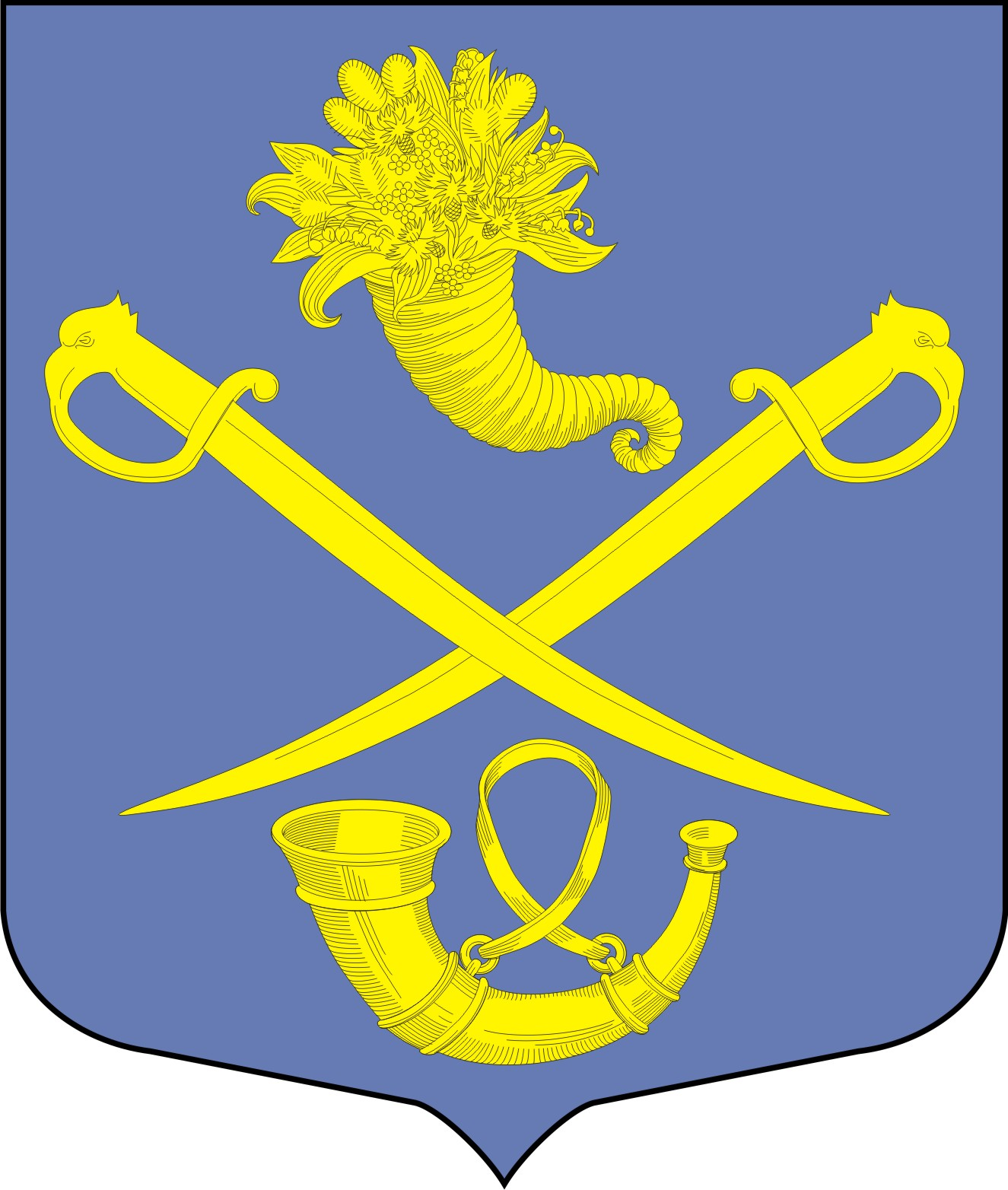 